		КАРАР						ПОСТАНОВЛЕНИЕ"____"________________20___й.         №_____                 "____"________________20___г.Об утверждении Положения о проведении конкурса «Лучший новогодний городок на территории городского поселения город Благовещенск муниципального района Благовещенский район Республики Башкортостан»Руководствуясь Федеральным законом № 131-ФЗ от 06.10.2003 года « Об общих принципах организации местного самоуправления в Российской Федерации» Администрация городского поселения город Благовещенск муниципального района Благовещенский район Республики Башкортостан ПОСТАНОВЛЯЕТ:1. Утвердить Положение о проведении конкурса «Лучший новогодний городок на территории городского поселения город Благовещенск муниципального района Благовещенский район Республики Башкортостан» (Приложение №1).2. Создать комиссию по подведению итогов конкурса «Лучший новогодний городок на территории городского поселения город Благовещенск муниципального района Благовещенский район Республики Башкортостан» в следующем составе:- Завгородний Сергей Владимирович – глава Администрации городского поселения город Благовещенск муниципального района Благовещенский район Республики Башкортостан, председатель комиссии;- Васильев Евгений Владимирович – заместитель главы Администрации городского поселения город Благовещенск муниципального района Благовещенский район Республики Башкортостан, заместитель комиссии;- Метелева Е.В. – главный специалист общего отдела Администрации городского поселения город Благовещенск муниципального района Благовещенский район Республики Башкортостан, секретарь комиссии;Члены комиссии:- Зырянова Ольга Николаевна – директор МКУ «Управление образования муниципального района Благовещенский район Республики Башкортостан» (по согласованию);- Медведев Антон Алексеевич- заместитель начальника отдела жилищно-коммунального хозяйства и благоустройству Администрации Муниципального района Благовещенский район Республики Башкортостан (по согласованию);- Бурундукова Лейсян Винеровна, заведующий сектором по коммунальному хозяйству и благоустройству Администрации Муниципального района Благовещенский район Республики Башкортостан (по согласованию);- Антонова Елена Александровна – директор Муниципального бюджетного учреждения Центр развития культуры Муниципального района Благовещенский район Республики Башкортостан (по согласованию);- Асмаева Зимфира Наилевна – начальник отдела культуры Администрации Муниципального района Благовещенский район Республики Башкортостан (по согласованию);- Козин Сергей Вячеславович, директор ООО УО «КомСтройСервис» (по согласованию);- Березина Евгения Павловна – депутат Совета городского поселения город Благовещенск муниципального района Благовещенский район Республики Башкортостан от избирательного округа № 4 (по согласованию);- Белоусов Павел Владимирович – главный инженер Муниципального бюджетного учреждения «Управление по содержанию и благоустройству» городского поселения город Благовещенск муниципального района Благовещенский район Республики Башкортостан (по согласованию).3. Опубликовать настоящее постановление на официальном сайте городского поселения город Благовещенск муниципального района Благовещенский район Республики Башкортостан в сети Интернет.Глава Администрации                                                                                   С.В. Завгородний Приложение 1к Постановлению Администрации городского поселения город Благовещенск муниципального района Благовещенский район Республики Башкортостан 			                                                   от  «08» декабря 2021 г. № 400		Положение о проведение конкурса «Лучший новогодний городок на территории городского поселения город Благовещенск муниципального района Благовещенский район Республики Башкортостан»1.Общие положения1.1. Настоящее Положение определяет порядок и условия проведения конкурса «Лучший новогодний городок на территории городского поселения город Благовещенск муниципального района Благовещенский район Республики Башкортостан» (далее – Конкурс).Конкурс проводится по следующим номинациям:«Лучший новогодний городок в городском поселении город Благовещенск муниципального района Благовещенский район Республики Башкортостан».«Лучший новогодний городок на придомовой территории многоквартирного дома (многоквартирных домов), расположенных на территории городского поселения город Благовещенск муниципального района Благовещенский район Республики Башкортостан».1.2. Цели и задачи проведения конкурса являются- повышение благоустройства территории при проведении мероприятий посвященных празднованию Нового года;-формирование бережного отношения у населения к окружающей среде;-организация культурного досуга населения города Благовещенск муниципального района Благовещенский район Республики Башкортостан;-внедрение физкультуры и спорта в повседневный быт;-пропаганда здорового образа жизни;-профилактика асоциальных явлений среди детей и подростков;-создание условий для укрепления здоровья и оптимизации двигательной активности;-поощрение творческой инициативы и активности жителей города;1.3. Организаторами Конкурса являются Администрация городского поселения город Благовещенск муниципального района Благовещенский район Республики Башкортостан.									2.Условия, сроки и порядок проведения Конкурса 2.1. Конкурс проводиться в режиме онлайн с 14 декабря по 28 декабря 2021 года.2.2. Заявки на участие (Приложение 1) принимаются с 14 декабря по 28 декабря 2021 года с приложением фотографий или видео на электронную почту admblagov@mail.ru с пометкой  «Новогодний городок». Оригинальные работы будут размещены на соц.страницы ВК.2.3. Подведение итогов конкурса и определение победителей состоится 29 декабря 2021 года членами жюри.2.4. на конкурс не принимаются работы, не соответствующие требованиям и этическим нормам.2.5. Работы без заявки не принимаются.          2.6. Распоряжение на победителей конкурса рассылаются участникам по электронной почте в течение 10 дней после оценки работы.			3.Категории участников и номинации Конкурса	3.1. Участниками Конкурса являются  учреждения, организации, жители города Благовещенск Республики Башкортостан.	3.2. Возрастные категории:Дошкольники (0-6 лет),младшие школьники (1-4 класс), школьники среднего звена (5-8 класс), старшие школьники (9-11 класс), взрослые (18+)	3.3. Творческие номинации:Критерии по номинациям:-Представляются цветные фотоснимки формата JPEG расширение - .jpg, .jpeg, размер от 1500 пикселей по длинной стороне, разрешение от 150 dpi), размер файла не менее 5МБ. Фотографии предоставляются без копирайтов, и других обозначений авторства на снимках. На фотоконкурс не принимаются фотографии, содержащие сцены насилия, обнаженную натуру, демонстрирующие либо призывающие к нарушению общепринятых норм морали, рекламу, агитацию за кандидата в депутаты и т.п. Организаторы оставляют право за собой не принимать фотографии, не относящиеся к теме фотоконкурса, либо фотографии плохого качества и не соответствующие заявленным требованиям. Фото- презентация должна включать в себя не более 5 фотографий.-Видео-презентация (ролик), может быть снят (записан) любым техническим устройством (телефон, смартфон, видеокамера, фотоаппарат. Формат-MP4,WMV,AVI. Максимальная продолжительность видеоролика – не более 1 минуты. На конкурс не примаются ролики рекламного характера, оскорбляющие достоинство и чувства других людей, не укладывающиеся в тематику конкурса. «Ледовый городок» должен включать в себя обязательные элементы: ледяную горку, ледяные фигуры (снеговики, башни, крепости, фигуры зверей и птиц и т.д.- не менее 3 штук от 80 см до 1 м), ледяные дорожки и другие ледяные постройки (по желанию участников).«Ледовый городок на придомовой территории многоквартирного дома (многоквартирных домов), расположенных на территории городского поселения город Благовещенск муниципального района Благовещенский район Республики Башкортостан»- фото или видео – презентация, созданного по инициативе жителей многоквартирных домов соответствующей тематики.а) художественное оформление;б) применение новогодней и рождественской символики при оформлении;в) масштабность оформления;г) применение нестандартных и новаторских решений в оформлении;д) световое оформление. 				3.Конкурсная комиссияОценка участников конкурса определяется Конкурсной комиссией. Комиссия оставляет право учреждать дополнительные номинации или не присуждать мест в той или иной номинации. 				4.Награждение4.1.Всем участникам конкурса будут высланы электронные варианты дипломов.4.2.В каждой номинации определяется три призовых места. Призеры получают дипломы и сертификаты.4.3.По усмотрению жюри отдельным конкурсантам могут быть выданы специальные дипломы.4.4. В каждой номинации определяется «Приз зрительских симпатий».				5. Контактная информация КонкурсаАдминистрация городского поселения город Благовещенск муниципального района Благовещенский район Республики Башкортостан453431,г.Благовещенск РБ, ул.Седова,д.96Телефон:8(34766)2-63-83E-mail:admblagov@mail.ruНаправляя работы для участия в конкурсе, участники тем самым выражают согласие на право организаторов публично демонстрировать, размещать на своих интенет-порталах, использовать в некоммерческих целях эти работы.										Приложение №1										К ПоложениюЗаявка на участие в конкурсе «Лучший новогодний городок на территории городского поселения город Благовещенск муниципального района Благовещенский район Республики Башкортостан»ФИО участника (-ов) ____________________________________________________Количество участников _________________________________________________Возраст участника(-ов)__________________________________________________Руководитель (ФИО полностью) _________________________________________Номинация ___________________________________________________________Название работы ______________________________________________________ФИО, должность, ответственного лица. Электронная почта и номер телефона ____________________________________________________________________________________________________________________________________________Даю свое согласие на обработку в Администрации городского поселения город Благовещенск муниципального района Благовещенский район Республики Башкортостан моих персональных данных.Я даю согласие на использование персональных данных исключительно с целью  участия в конкурсе «Лучший новогодний городок на территории городского поселения город Благовещенск муниципального района Благовещенский район Республики Башкортостан», а также хранение данных об этих результатах на электронных носителях.Данное согласие действует до достижения целей обработки персональных данных или в течение срока хранения информации.Данное согласие может быть отозвано в любой момент по моему письменному заявлению. Я подтверждаю, что давая такое согласие, я действую по собственной воле и в своих интересах.__________________________				________________________	Подпись						расшифровка подписиПриложение №2										К ПоложениюСогласие на публикацию фото и видеоматериалов с изображением ребенкаЯ,__________________________________________________________________		(ФИО родителя или законного представителя)Являясь законным представителем несовершеннолетнего _______________________________________________________________________________________________(ФИО несовершеннолетнего, год рождения)Даю  свое согласие на участие в конкурсе «Лучший новогодний городок на территории городского поселения город Благовещенск муниципального района Благовещенский район Республики Башкортостан» в Администрации городского поселения город Благовещенск муниципального района Благовещенский район Республики.Родитель(законный представитель) по письменному запросу имеет право на получение информации, касающейся обработки персональных данных ( в соответствии с п.4 ст.14 Федерального закона от 27.06.2006 № 152-ФЗ).«___»_________________2021г.		_____________/___________________							Подпись	расшифровка подписи  БАШҠОРТОСТАН РЕСПУБЛИКАҺЫБЛАГОВЕЩЕН РАЙОНЫМУНИЦИПАЛЬ РАЙОНЫНЫҢ БЛАГОВЕЩЕН ҠАЛАҺЫ ҠАЛАБИЛӘМӘҺЕ ХАКИМИӘТЕ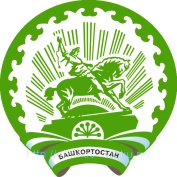 АДМИНИСТРАЦИЯГОРОДСКОГО ПОСЕЛЕНИЯГОРОД БЛАГОВЕЩЕНСК МУНИЦИПАЛЬНОГО РАЙОНА БЛАГОВЕЩЕНСКИЙ РАЙОНРЕСПУБЛИКИ БАШКОРТОСТАН453431, БашҡортостанРеспубликаһы,Благовещен ҡалаһы, Седов урамы, 96453431, Республика Башкортостанг. Благовещенск, ул. Седова, 96